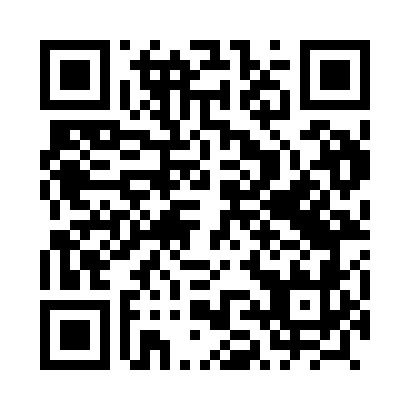 Prayer times for Krzywina, PolandMon 1 Apr 2024 - Tue 30 Apr 2024High Latitude Method: Angle Based RulePrayer Calculation Method: Muslim World LeagueAsar Calculation Method: HanafiPrayer times provided by https://www.salahtimes.comDateDayFajrSunriseDhuhrAsrMaghribIsha1Mon4:306:2712:555:237:259:142Tue4:286:2412:555:247:269:163Wed4:256:2212:555:257:289:184Thu4:226:2012:545:267:299:205Fri4:196:1812:545:277:319:226Sat4:176:1612:545:287:339:247Sun4:146:1412:535:297:349:278Mon4:116:1112:535:317:369:299Tue4:086:0912:535:327:379:3110Wed4:056:0712:535:337:399:3311Thu4:026:0512:525:347:419:3512Fri3:596:0312:525:357:429:3813Sat3:576:0112:525:367:449:4014Sun3:545:5912:525:377:469:4215Mon3:515:5612:515:387:479:4516Tue3:485:5412:515:397:499:4717Wed3:455:5212:515:407:509:5018Thu3:425:5012:515:427:529:5219Fri3:395:4812:505:437:549:5520Sat3:365:4612:505:447:559:5721Sun3:335:4412:505:457:5710:0022Mon3:295:4212:505:467:5810:0223Tue3:265:4012:505:478:0010:0524Wed3:235:3812:495:488:0210:0725Thu3:205:3612:495:498:0310:1026Fri3:175:3412:495:508:0510:1327Sat3:145:3212:495:518:0610:1628Sun3:115:3012:495:528:0810:1829Mon3:075:2912:495:538:1010:2130Tue3:045:2712:495:548:1110:24